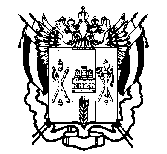 МИНИСТЕРСТВО ОБЩЕГО И ПРОФЕССИОНАЛЬНОГО ОБРАЗОВАНИЯРОСТОВСКОЙ ОБЛАСТИПРИКАЗ13.04.2015									№  225г. Ростов-на-ДонуОб утверждении мест приёма и регистрации заявлений на участие в государственной итоговойаттестации по образовательным программамсреднего общего  образования В соответствии с Порядком проведения государственной итоговой аттестации по образовательным программам среднего общего образования, утвержденным приказом Министерства образования и науки Российской Федерации от 26.12.2013 № 1400, и в целях приведения правовых актов  министерства общего и профессионального образования Ростовской области в соответствие с действующим законодательством  ПРИКАЗЫВАЮ:Определить следующие места регистрации заявлений:на участие в государственной итоговой аттестации по образовательным программам среднего общего образования  и в итоговом сочинении (изложении):- для обучающихся, в том числе иностранных граждан, лиц без гражданства, беженцев и вынужденных переселенцев,  освоивших образовательные программы среднего общего образования в очной, очно-заочной  или заочной формах обучения в образовательной организации, реализующей образовательные программы среднего общего образования, (далее – выпускники текущего года) – образовательная организация по месту обучения заявителя;- для лиц, подавших в установленном порядке заявление на участие в государственной итоговой аттестации по образовательным программам среднего общего образования (далее – ГИА) в порядке экстерната (далее - выпускники текущего года)    – образовательная организация, осуществляющая образовательную деятельность по имеющим государственную аккредитацию образовательной программе среднего общего образования, по месту прохождения ГИА в порядке экстерната заявителя;-  для обучающихся, получающих среднее общее образование в рамках освоения образовательных программ среднего профессионального образования интегрированных с образовательными программами среднего общего образования в образовательных организациях среднего профессионального образования – орган местного самоуправления муниципального района или городского округа, осуществляющий управление в сфере образования, по месту нахождения образовательной организации среднего профессионального образования.1.2.  на участие в едином государственном экзамене и (или) в итоговом сочинении:- для лиц, освоивших образовательные программы среднего общего образования в предыдущие годы и имеющих документ об образовании, подтверждающий получение среднего общего образования (или образовательные программы среднего (полного) общего образования – для лиц, получивших документ об образовании, подтверждающий получение среднего (полного) общего  образования, до 1 сентября 2013 года); лиц, имеющих диплом о среднем профессиональном образовании; граждан, имеющих среднее общее образование, полученное в иностранных образовательных организациях (далее вместе – выпускники прошлых лет),  в том числе при наличии у них действующих результатов ЕГЭ – орган  местного самоуправления муниципального района или городского округа, осуществляющий управление в сфере образования, по месту регистрации (временной регистрации) заявителя; - для обучающихся в образовательных организациях среднего профессионального образования – орган  местного самоуправления муниципального района или городского округа, осуществляющий управление в сфере образования, по месту нахождения образовательной организации среднего профессионального образования;- для обучающихся, получающих среднее общее образование в иностранных образовательных организациях – орган местного самоуправления муниципального района или городского округа, осуществляющий управление в сфере образования, по месту  временной регистрации заявителя;2.  Утвердить формы заявлений: - на участие в государственной итоговой аттестации по образовательным программам среднего общего образования для лиц, указанных в подпункте 1.1. пункта 1 настоящего приказа,  согласно приложению №1, - на участие в едином государственном экзамене для лиц, указанных в подпункте 1.2. пункта 1 настоящего приказа, согласно приложению № 2.3. Государственному бюджетному учреждению Ростовской области «Ростовский центр обработки информации в сфере образования» (далее – РОЦОИСО) (Г.Е. Снежко) обеспечить:3.1. информирование органов местного самоуправления муниципальных районов и городских округов, осуществляющих управление  в сфере образования,  руководителей образовательных организаций о лицах РОЦОИСО, ответственных за внесение сведений в РИС и обработку содержащейся в ней информации с указанием их фамилии, имени, отчества, должности, номера телефона, адреса электронной почты;3.2. координацию деятельности органов местного самоуправления муниципальных районов и городских округов, осуществляющих управление в сфере образования,  образовательных организаций, реализующих общеобразовательные программы среднего общего образования, по вопросам внесения сведений в РИС;3.3. представление в минобразование Ростовской области обобщенных сведений об участниках государственной итоговой аттестации по образовательным программам среднего общего образования и участниках ЕГЭ.4. Сектору мониторинга и обеспечения проведения государственной итоговой аттестации обучающихся (В.В. Тарасов) в течение пяти дней с даты подписания разместить данный приказ на официальном сайте минобразования Ростовской области в информационно-телекоммуникационной сети «Интернет».5. Рекомендовать органам местного самоуправления муниципальных районов и городских округов, осуществляющих управление в сфере образования, ежегодно:5.1. в срок до 01 октября предоставлять в минобразование Ростовской области  информацию о местах регистрации заявлений на участие в государственной итоговой аттестации по образовательным программам среднего общего образования и на участие в ЕГЭ и лицах, ответственных за приём заявлений, согласно приложению №3;5.2. в срок до 30 октября размещать информацию о местах, сроках и порядке регистрации заявлений на участие в государственной итоговой аттестации по образовательным программам среднего общего образования и на участие в ЕГЭ в средствах массовой информации, на официальных сайтах органов местного самоуправления муниципальных районов и городских округов, осуществляющих управление в сфере образования;5.3. обеспечить внесение сведений в РИС по формам, срокам и в порядке,  определенным РОЦОИСО.6. Приказы минобразования Ростовской области от 23.09.2014 № 604 «Об утверждении мест регистрации заявлений на участие в государственной итоговой аттестации по образовательным программам среднего общего образования, в том числе в форме единого государственного экзамена», от 21.11.2014 № 717 «О внесении изменений в  приказ министерства общего и профессионального образования Ростовской области от 21.11.2014 № 604» признать  утратившими силу.7. Контроль исполнения настоящего приказа возложить на заместителя министра А.А. ПаршинуМинистр							Л.В. БалинаПриказ подготовлен сектором мониторинга и обеспечения проведения государственной (итоговой) аттестации обучающихся,заведующий сектором В.В. Тарасов Руководитель органа местного самоуправления                         _____________________         /__________________________/                                                                                                                         (подпись)                               (расшифровка подписи)«____» _________ 201___г.Приложение №1к приказу минобразования Ростовской области от  13.04.2015  №  225Форма заявления на участие в государственной итоговой аттестации  по образовательным программам среднего общего образования для лиц, указанных в подпункте 1.1. пункта 1 настоящего приказаПриложение №1к приказу минобразования Ростовской области от  13.04.2015  №  225Форма заявления на участие в государственной итоговой аттестации  по образовательным программам среднего общего образования для лиц, указанных в подпункте 1.1. пункта 1 настоящего приказаПриложение №1к приказу минобразования Ростовской области от  13.04.2015  №  225Форма заявления на участие в государственной итоговой аттестации  по образовательным программам среднего общего образования для лиц, указанных в подпункте 1.1. пункта 1 настоящего приказаПриложение №1к приказу минобразования Ростовской области от  13.04.2015  №  225Форма заявления на участие в государственной итоговой аттестации  по образовательным программам среднего общего образования для лиц, указанных в подпункте 1.1. пункта 1 настоящего приказаПриложение №1к приказу минобразования Ростовской области от  13.04.2015  №  225Форма заявления на участие в государственной итоговой аттестации  по образовательным программам среднего общего образования для лиц, указанных в подпункте 1.1. пункта 1 настоящего приказаПриложение №1к приказу минобразования Ростовской области от  13.04.2015  №  225Форма заявления на участие в государственной итоговой аттестации  по образовательным программам среднего общего образования для лиц, указанных в подпункте 1.1. пункта 1 настоящего приказаПриложение №1к приказу минобразования Ростовской области от  13.04.2015  №  225Форма заявления на участие в государственной итоговой аттестации  по образовательным программам среднего общего образования для лиц, указанных в подпункте 1.1. пункта 1 настоящего приказаПриложение №1к приказу минобразования Ростовской области от  13.04.2015  №  225Форма заявления на участие в государственной итоговой аттестации  по образовательным программам среднего общего образования для лиц, указанных в подпункте 1.1. пункта 1 настоящего приказаПриложение №1к приказу минобразования Ростовской области от  13.04.2015  №  225Форма заявления на участие в государственной итоговой аттестации  по образовательным программам среднего общего образования для лиц, указанных в подпункте 1.1. пункта 1 настоящего приказаПриложение №1к приказу минобразования Ростовской области от  13.04.2015  №  225Форма заявления на участие в государственной итоговой аттестации  по образовательным программам среднего общего образования для лиц, указанных в подпункте 1.1. пункта 1 настоящего приказаПриложение №1к приказу минобразования Ростовской области от  13.04.2015  №  225Форма заявления на участие в государственной итоговой аттестации  по образовательным программам среднего общего образования для лиц, указанных в подпункте 1.1. пункта 1 настоящего приказаПриложение №1к приказу минобразования Ростовской области от  13.04.2015  №  225Форма заявления на участие в государственной итоговой аттестации  по образовательным программам среднего общего образования для лиц, указанных в подпункте 1.1. пункта 1 настоящего приказаПриложение №1к приказу минобразования Ростовской области от  13.04.2015  №  225Форма заявления на участие в государственной итоговой аттестации  по образовательным программам среднего общего образования для лиц, указанных в подпункте 1.1. пункта 1 настоящего приказаПриложение №1к приказу минобразования Ростовской области от  13.04.2015  №  225Форма заявления на участие в государственной итоговой аттестации  по образовательным программам среднего общего образования для лиц, указанных в подпункте 1.1. пункта 1 настоящего приказаПриложение №1к приказу минобразования Ростовской области от  13.04.2015  №  225Форма заявления на участие в государственной итоговой аттестации  по образовательным программам среднего общего образования для лиц, указанных в подпункте 1.1. пункта 1 настоящего приказаПриложение №1к приказу минобразования Ростовской области от  13.04.2015  №  225Форма заявления на участие в государственной итоговой аттестации  по образовательным программам среднего общего образования для лиц, указанных в подпункте 1.1. пункта 1 настоящего приказаРуководителю _________________________________________________________________(наименование образовательной организации, органа местного самоуправления)_________________________________________________________________(ФИО руководителя)Руководителю _________________________________________________________________(наименование образовательной организации, органа местного самоуправления)_________________________________________________________________(ФИО руководителя)Руководителю _________________________________________________________________(наименование образовательной организации, органа местного самоуправления)_________________________________________________________________(ФИО руководителя)Руководителю _________________________________________________________________(наименование образовательной организации, органа местного самоуправления)_________________________________________________________________(ФИО руководителя)Руководителю _________________________________________________________________(наименование образовательной организации, органа местного самоуправления)_________________________________________________________________(ФИО руководителя)Руководителю _________________________________________________________________(наименование образовательной организации, органа местного самоуправления)_________________________________________________________________(ФИО руководителя)Руководителю _________________________________________________________________(наименование образовательной организации, органа местного самоуправления)_________________________________________________________________(ФИО руководителя)Руководителю _________________________________________________________________(наименование образовательной организации, органа местного самоуправления)_________________________________________________________________(ФИО руководителя)Руководителю _________________________________________________________________(наименование образовательной организации, органа местного самоуправления)_________________________________________________________________(ФИО руководителя)Руководителю _________________________________________________________________(наименование образовательной организации, органа местного самоуправления)_________________________________________________________________(ФИО руководителя)Форма обученияФорма обученияФорма обученияФорма обученияФорма обученияФорма обученияФорма обученияФорма обученияФорма обученияФорма обученияФорма обученияФорма обученияФорма обученияФорма обученияФорма обученияФорма обученияЗАЯВЛЕНИЕЗАЯВЛЕНИЕЗАЯВЛЕНИЕЗАЯВЛЕНИЕЗАЯВЛЕНИЕЗАЯВЛЕНИЕЗАЯВЛЕНИЕЗАЯВЛЕНИЕЗАЯВЛЕНИЕЗАЯВЛЕНИЕЗАЯВЛЕНИЕЗАЯВЛЕНИЕЗАЯВЛЕНИЕЗАЯВЛЕНИЕЗАЯВЛЕНИЕЗАЯВЛЕНИЕЯ,Дата рождения:Дата рождения:Дата рождения:Дата рождения:..Документ, удостоверяющий личность __________________________________Документ, удостоверяющий личность __________________________________Документ, удостоверяющий личность __________________________________Документ, удостоверяющий личность __________________________________Документ, удостоверяющий личность __________________________________Документ, удостоверяющий личность __________________________________Документ, удостоверяющий личность __________________________________Документ, удостоверяющий личность __________________________________Документ, удостоверяющий личность __________________________________Документ, удостоверяющий личность __________________________________Документ, удостоверяющий личность __________________________________Документ, удостоверяющий личность __________________________________Документ, удостоверяющий личность __________________________________Документ, удостоверяющий личность __________________________________Документ, удостоверяющий личность __________________________________Документ, удостоверяющий личность __________________________________СерияСерияНомерНомерНомерНомерПолПолмужскоймужскоймужскоймужскойженскийженскийженскийженскийженскийженскийФорма прохождения ГИАФорма прохождения ГИАФорма прохождения ГИАФорма прохождения ГИАФорма прохождения ГИАФорма прохождения ГИАФорма прохождения ГИАФорма прохождения ГИАФорма прохождения ГИАФорма прохождения ГИАПрошу зарегистрировать меня для участия в государственной итоговой аттестации по следующим учебным предметамПрошу зарегистрировать меня для участия в государственной итоговой аттестации по следующим учебным предметамПрошу зарегистрировать меня для участия в государственной итоговой аттестации по следующим учебным предметамПрошу зарегистрировать меня для участия в государственной итоговой аттестации по следующим учебным предметамПрошу зарегистрировать меня для участия в государственной итоговой аттестации по следующим учебным предметамПрошу зарегистрировать меня для участия в государственной итоговой аттестации по следующим учебным предметамПрошу зарегистрировать меня для участия в государственной итоговой аттестации по следующим учебным предметамПрошу зарегистрировать меня для участия в государственной итоговой аттестации по следующим учебным предметамПрошу зарегистрировать меня для участия в государственной итоговой аттестации по следующим учебным предметамПрошу зарегистрировать меня для участия в государственной итоговой аттестации по следующим учебным предметамПрошу зарегистрировать меня для участия в государственной итоговой аттестации по следующим учебным предметамПрошу зарегистрировать меня для участия в государственной итоговой аттестации по следующим учебным предметамПрошу зарегистрировать меня для участия в государственной итоговой аттестации по следующим учебным предметамПрошу зарегистрировать меня для участия в государственной итоговой аттестации по следующим учебным предметамПрошу зарегистрировать меня для участия в государственной итоговой аттестации по следующим учебным предметамПрошу зарегистрировать меня для участия в государственной итоговой аттестации по следующим учебным предметамЯ извещен о необходимости пройти государственную итоговую аттестацию по обязательным учебным предметам по образовательной программе среднего общего образования.Я извещен о необходимости пройти государственную итоговую аттестацию по обязательным учебным предметам по образовательной программе среднего общего образования.Я извещен о необходимости пройти государственную итоговую аттестацию по обязательным учебным предметам по образовательной программе среднего общего образования.Я извещен о необходимости пройти государственную итоговую аттестацию по обязательным учебным предметам по образовательной программе среднего общего образования.Я извещен о необходимости пройти государственную итоговую аттестацию по обязательным учебным предметам по образовательной программе среднего общего образования.Я извещен о необходимости пройти государственную итоговую аттестацию по обязательным учебным предметам по образовательной программе среднего общего образования.Я извещен о необходимости пройти государственную итоговую аттестацию по обязательным учебным предметам по образовательной программе среднего общего образования.Я извещен о необходимости пройти государственную итоговую аттестацию по обязательным учебным предметам по образовательной программе среднего общего образования.Я извещен о необходимости пройти государственную итоговую аттестацию по обязательным учебным предметам по образовательной программе среднего общего образования.Я извещен о необходимости пройти государственную итоговую аттестацию по обязательным учебным предметам по образовательной программе среднего общего образования.Я извещен о необходимости пройти государственную итоговую аттестацию по обязательным учебным предметам по образовательной программе среднего общего образования.Я извещен о необходимости пройти государственную итоговую аттестацию по обязательным учебным предметам по образовательной программе среднего общего образования.Я извещен о необходимости пройти государственную итоговую аттестацию по обязательным учебным предметам по образовательной программе среднего общего образования.Я извещен о необходимости пройти государственную итоговую аттестацию по обязательным учебным предметам по образовательной программе среднего общего образования.Я извещен о необходимости пройти государственную итоговую аттестацию по обязательным учебным предметам по образовательной программе среднего общего образования.Я извещен о необходимости пройти государственную итоговую аттестацию по обязательным учебным предметам по образовательной программе среднего общего образования.Согласие на обработку персональных данных прилагается.Согласие на обработку персональных данных прилагается.Согласие на обработку персональных данных прилагается.Согласие на обработку персональных данных прилагается.Согласие на обработку персональных данных прилагается.Согласие на обработку персональных данных прилагается.Согласие на обработку персональных данных прилагается.Согласие на обработку персональных данных прилагается.Согласие на обработку персональных данных прилагается.Согласие на обработку персональных данных прилагается.Согласие на обработку персональных данных прилагается.Согласие на обработку персональных данных прилагается.Согласие на обработку персональных данных прилагается.Согласие на обработку персональных данных прилагается.Согласие на обработку персональных данных прилагается.Согласие на обработку персональных данных прилагается.Подпись обучающегося _________________ /__________________________________ (Ф.И.О.)Подпись обучающегося _________________ /__________________________________ (Ф.И.О.)Подпись обучающегося _________________ /__________________________________ (Ф.И.О.)Подпись обучающегося _________________ /__________________________________ (Ф.И.О.)Подпись обучающегося _________________ /__________________________________ (Ф.И.О.)Подпись обучающегося _________________ /__________________________________ (Ф.И.О.)Подпись обучающегося _________________ /__________________________________ (Ф.И.О.)Подпись обучающегося _________________ /__________________________________ (Ф.И.О.)Подпись обучающегося _________________ /__________________________________ (Ф.И.О.)Подпись обучающегося _________________ /__________________________________ (Ф.И.О.)Подпись обучающегося _________________ /__________________________________ (Ф.И.О.)Подпись обучающегося _________________ /__________________________________ (Ф.И.О.)Подпись обучающегося _________________ /__________________________________ (Ф.И.О.)Подпись обучающегося _________________ /__________________________________ (Ф.И.О.)Подпись обучающегося _________________ /__________________________________ (Ф.И.О.)Подпись обучающегося _________________ /__________________________________ (Ф.И.О.)Подпись родителя (законного представителя) _________________ /___________________________(Ф.И.О.)Подпись родителя (законного представителя) _________________ /___________________________(Ф.И.О.)Подпись родителя (законного представителя) _________________ /___________________________(Ф.И.О.)Подпись родителя (законного представителя) _________________ /___________________________(Ф.И.О.)Подпись родителя (законного представителя) _________________ /___________________________(Ф.И.О.)Подпись родителя (законного представителя) _________________ /___________________________(Ф.И.О.)Подпись родителя (законного представителя) _________________ /___________________________(Ф.И.О.)Подпись родителя (законного представителя) _________________ /___________________________(Ф.И.О.)Подпись родителя (законного представителя) _________________ /___________________________(Ф.И.О.)Подпись родителя (законного представителя) _________________ /___________________________(Ф.И.О.)Подпись родителя (законного представителя) _________________ /___________________________(Ф.И.О.)Подпись родителя (законного представителя) _________________ /___________________________(Ф.И.О.)Подпись родителя (законного представителя) _________________ /___________________________(Ф.И.О.)Подпись родителя (законного представителя) _________________ /___________________________(Ф.И.О.)Подпись родителя (законного представителя) _________________ /___________________________(Ф.И.О.)Подпись родителя (законного представителя) _________________ /___________________________(Ф.И.О.)«_____» _________________ 20____г.«_____» _________________ 20____г.«_____» _________________ 20____г.«_____» _________________ 20____г.«_____» _________________ 20____г.«_____» _________________ 20____г.«_____» _________________ 20____г.«_____» _________________ 20____г.«_____» _________________ 20____г.«_____» _________________ 20____г.«_____» _________________ 20____г.«_____» _________________ 20____г.«_____» _________________ 20____г.«_____» _________________ 20____г.«_____» _________________ 20____г.«_____» _________________ 20____г.Контактный телефон Контактный телефон Контактный телефон Контактный телефон Контактный телефон * форма ГВЭ или ЕГЭ и ГВЭ – для обучающихся с ограниченными возможностями здоровья, обучающихся - детей-инвалидов и инвалидов; обучающихся в образовательной организации среднего профессионального образования, имеющей государственную аккредитацию образовательных программ среднего общего образования* форма ГВЭ или ЕГЭ и ГВЭ – для обучающихся с ограниченными возможностями здоровья, обучающихся - детей-инвалидов и инвалидов; обучающихся в образовательной организации среднего профессионального образования, имеющей государственную аккредитацию образовательных программ среднего общего образования* форма ГВЭ или ЕГЭ и ГВЭ – для обучающихся с ограниченными возможностями здоровья, обучающихся - детей-инвалидов и инвалидов; обучающихся в образовательной организации среднего профессионального образования, имеющей государственную аккредитацию образовательных программ среднего общего образования* форма ГВЭ или ЕГЭ и ГВЭ – для обучающихся с ограниченными возможностями здоровья, обучающихся - детей-инвалидов и инвалидов; обучающихся в образовательной организации среднего профессионального образования, имеющей государственную аккредитацию образовательных программ среднего общего образования* форма ГВЭ или ЕГЭ и ГВЭ – для обучающихся с ограниченными возможностями здоровья, обучающихся - детей-инвалидов и инвалидов; обучающихся в образовательной организации среднего профессионального образования, имеющей государственную аккредитацию образовательных программ среднего общего образования* форма ГВЭ или ЕГЭ и ГВЭ – для обучающихся с ограниченными возможностями здоровья, обучающихся - детей-инвалидов и инвалидов; обучающихся в образовательной организации среднего профессионального образования, имеющей государственную аккредитацию образовательных программ среднего общего образования* форма ГВЭ или ЕГЭ и ГВЭ – для обучающихся с ограниченными возможностями здоровья, обучающихся - детей-инвалидов и инвалидов; обучающихся в образовательной организации среднего профессионального образования, имеющей государственную аккредитацию образовательных программ среднего общего образования* форма ГВЭ или ЕГЭ и ГВЭ – для обучающихся с ограниченными возможностями здоровья, обучающихся - детей-инвалидов и инвалидов; обучающихся в образовательной организации среднего профессионального образования, имеющей государственную аккредитацию образовательных программ среднего общего образования* форма ГВЭ или ЕГЭ и ГВЭ – для обучающихся с ограниченными возможностями здоровья, обучающихся - детей-инвалидов и инвалидов; обучающихся в образовательной организации среднего профессионального образования, имеющей государственную аккредитацию образовательных программ среднего общего образования* форма ГВЭ или ЕГЭ и ГВЭ – для обучающихся с ограниченными возможностями здоровья, обучающихся - детей-инвалидов и инвалидов; обучающихся в образовательной организации среднего профессионального образования, имеющей государственную аккредитацию образовательных программ среднего общего образования* форма ГВЭ или ЕГЭ и ГВЭ – для обучающихся с ограниченными возможностями здоровья, обучающихся - детей-инвалидов и инвалидов; обучающихся в образовательной организации среднего профессионального образования, имеющей государственную аккредитацию образовательных программ среднего общего образования* форма ГВЭ или ЕГЭ и ГВЭ – для обучающихся с ограниченными возможностями здоровья, обучающихся - детей-инвалидов и инвалидов; обучающихся в образовательной организации среднего профессионального образования, имеющей государственную аккредитацию образовательных программ среднего общего образования* форма ГВЭ или ЕГЭ и ГВЭ – для обучающихся с ограниченными возможностями здоровья, обучающихся - детей-инвалидов и инвалидов; обучающихся в образовательной организации среднего профессионального образования, имеющей государственную аккредитацию образовательных программ среднего общего образования* форма ГВЭ или ЕГЭ и ГВЭ – для обучающихся с ограниченными возможностями здоровья, обучающихся - детей-инвалидов и инвалидов; обучающихся в образовательной организации среднего профессионального образования, имеющей государственную аккредитацию образовательных программ среднего общего образования* форма ГВЭ или ЕГЭ и ГВЭ – для обучающихся с ограниченными возможностями здоровья, обучающихся - детей-инвалидов и инвалидов; обучающихся в образовательной организации среднего профессионального образования, имеющей государственную аккредитацию образовательных программ среднего общего образования* форма ГВЭ или ЕГЭ и ГВЭ – для обучающихся с ограниченными возможностями здоровья, обучающихся - детей-инвалидов и инвалидов; обучающихся в образовательной организации среднего профессионального образования, имеющей государственную аккредитацию образовательных программ среднего общего образованияПриложение №2к приказу минобразования Ростовской области от 13.04.2015  №  225Форма заявления на участие в едином государственном экзамене для лиц, указанных в подпункте 1.2. пункта 1 настоящего приказаПриложение №2к приказу минобразования Ростовской области от 13.04.2015  №  225Форма заявления на участие в едином государственном экзамене для лиц, указанных в подпункте 1.2. пункта 1 настоящего приказаПриложение №2к приказу минобразования Ростовской области от 13.04.2015  №  225Форма заявления на участие в едином государственном экзамене для лиц, указанных в подпункте 1.2. пункта 1 настоящего приказаПриложение №2к приказу минобразования Ростовской области от 13.04.2015  №  225Форма заявления на участие в едином государственном экзамене для лиц, указанных в подпункте 1.2. пункта 1 настоящего приказаПриложение №2к приказу минобразования Ростовской области от 13.04.2015  №  225Форма заявления на участие в едином государственном экзамене для лиц, указанных в подпункте 1.2. пункта 1 настоящего приказаПриложение №2к приказу минобразования Ростовской области от 13.04.2015  №  225Форма заявления на участие в едином государственном экзамене для лиц, указанных в подпункте 1.2. пункта 1 настоящего приказаПриложение №2к приказу минобразования Ростовской области от 13.04.2015  №  225Форма заявления на участие в едином государственном экзамене для лиц, указанных в подпункте 1.2. пункта 1 настоящего приказаПриложение №2к приказу минобразования Ростовской области от 13.04.2015  №  225Форма заявления на участие в едином государственном экзамене для лиц, указанных в подпункте 1.2. пункта 1 настоящего приказаПриложение №2к приказу минобразования Ростовской области от 13.04.2015  №  225Форма заявления на участие в едином государственном экзамене для лиц, указанных в подпункте 1.2. пункта 1 настоящего приказаПриложение №2к приказу минобразования Ростовской области от 13.04.2015  №  225Форма заявления на участие в едином государственном экзамене для лиц, указанных в подпункте 1.2. пункта 1 настоящего приказаПриложение №2к приказу минобразования Ростовской области от 13.04.2015  №  225Форма заявления на участие в едином государственном экзамене для лиц, указанных в подпункте 1.2. пункта 1 настоящего приказаПриложение №2к приказу минобразования Ростовской области от 13.04.2015  №  225Форма заявления на участие в едином государственном экзамене для лиц, указанных в подпункте 1.2. пункта 1 настоящего приказаПриложение №2к приказу минобразования Ростовской области от 13.04.2015  №  225Форма заявления на участие в едином государственном экзамене для лиц, указанных в подпункте 1.2. пункта 1 настоящего приказаПриложение №2к приказу минобразования Ростовской области от 13.04.2015  №  225Форма заявления на участие в едином государственном экзамене для лиц, указанных в подпункте 1.2. пункта 1 настоящего приказаПриложение №2к приказу минобразования Ростовской области от 13.04.2015  №  225Форма заявления на участие в едином государственном экзамене для лиц, указанных в подпункте 1.2. пункта 1 настоящего приказаПриложение №2к приказу минобразования Ростовской области от 13.04.2015  №  225Форма заявления на участие в едином государственном экзамене для лиц, указанных в подпункте 1.2. пункта 1 настоящего приказаПриложение №2к приказу минобразования Ростовской области от 13.04.2015  №  225Форма заявления на участие в едином государственном экзамене для лиц, указанных в подпункте 1.2. пункта 1 настоящего приказаПриложение №2к приказу минобразования Ростовской области от 13.04.2015  №  225Форма заявления на участие в едином государственном экзамене для лиц, указанных в подпункте 1.2. пункта 1 настоящего приказаПриложение №2к приказу минобразования Ростовской области от 13.04.2015  №  225Форма заявления на участие в едином государственном экзамене для лиц, указанных в подпункте 1.2. пункта 1 настоящего приказаРуководителю _________________________________________________________________(наименование органа местного самоуправления муниципального района городского округа, осуществляющего управление в сфере образования)_________________________________________________________________(ФИО руководителя)Руководителю _________________________________________________________________(наименование органа местного самоуправления муниципального района городского округа, осуществляющего управление в сфере образования)_________________________________________________________________(ФИО руководителя)Руководителю _________________________________________________________________(наименование органа местного самоуправления муниципального района городского округа, осуществляющего управление в сфере образования)_________________________________________________________________(ФИО руководителя)Руководителю _________________________________________________________________(наименование органа местного самоуправления муниципального района городского округа, осуществляющего управление в сфере образования)_________________________________________________________________(ФИО руководителя)Руководителю _________________________________________________________________(наименование органа местного самоуправления муниципального района городского округа, осуществляющего управление в сфере образования)_________________________________________________________________(ФИО руководителя)Руководителю _________________________________________________________________(наименование органа местного самоуправления муниципального района городского округа, осуществляющего управление в сфере образования)_________________________________________________________________(ФИО руководителя)Руководителю _________________________________________________________________(наименование органа местного самоуправления муниципального района городского округа, осуществляющего управление в сфере образования)_________________________________________________________________(ФИО руководителя)Руководителю _________________________________________________________________(наименование органа местного самоуправления муниципального района городского округа, осуществляющего управление в сфере образования)_________________________________________________________________(ФИО руководителя)Руководителю _________________________________________________________________(наименование органа местного самоуправления муниципального района городского округа, осуществляющего управление в сфере образования)_________________________________________________________________(ФИО руководителя)Руководителю _________________________________________________________________(наименование органа местного самоуправления муниципального района городского округа, осуществляющего управление в сфере образования)_________________________________________________________________(ФИО руководителя)Руководителю _________________________________________________________________(наименование органа местного самоуправления муниципального района городского округа, осуществляющего управление в сфере образования)_________________________________________________________________(ФИО руководителя)ЗАЯВЛЕНИЕЗАЯВЛЕНИЕЗАЯВЛЕНИЕЗАЯВЛЕНИЕЗАЯВЛЕНИЕЗАЯВЛЕНИЕЗАЯВЛЕНИЕЗАЯВЛЕНИЕЗАЯВЛЕНИЕЗАЯВЛЕНИЕЗАЯВЛЕНИЕЗАЯВЛЕНИЕЗАЯВЛЕНИЕЗАЯВЛЕНИЕЗАЯВЛЕНИЕЗАЯВЛЕНИЕЗАЯВЛЕНИЕЗАЯВЛЕНИЕЗАЯВЛЕНИЕЯ,Дата рождения:Дата рождения:Дата рождения:Дата рождения:...Документ, удостоверяющий личность __________________________________Документ, удостоверяющий личность __________________________________Документ, удостоверяющий личность __________________________________Документ, удостоверяющий личность __________________________________Документ, удостоверяющий личность __________________________________Документ, удостоверяющий личность __________________________________Документ, удостоверяющий личность __________________________________Документ, удостоверяющий личность __________________________________Документ, удостоверяющий личность __________________________________Документ, удостоверяющий личность __________________________________Документ, удостоверяющий личность __________________________________Документ, удостоверяющий личность __________________________________Документ, удостоверяющий личность __________________________________Документ, удостоверяющий личность __________________________________Документ, удостоверяющий личность __________________________________Документ, удостоверяющий личность __________________________________Документ, удостоверяющий личность __________________________________Документ, удостоверяющий личность __________________________________Документ, удостоверяющий личность __________________________________СерияСерияНомерНомерНомерНомерНомерДокумент об образовании (о среднем общем или среднем профессиональном образовании):Документ об образовании (о среднем общем или среднем профессиональном образовании):Документ об образовании (о среднем общем или среднем профессиональном образовании):Документ об образовании (о среднем общем или среднем профессиональном образовании):Документ об образовании (о среднем общем или среднем профессиональном образовании):Документ об образовании (о среднем общем или среднем профессиональном образовании):Документ об образовании (о среднем общем или среднем профессиональном образовании):Документ об образовании (о среднем общем или среднем профессиональном образовании):Документ об образовании (о среднем общем или среднем профессиональном образовании):Документ об образовании (о среднем общем или среднем профессиональном образовании):Документ об образовании (о среднем общем или среднем профессиональном образовании):________________________________________________________________________________________________________________________________________________________________________________________________________________________________________________________________________________________________________Справка из образовательной организации среднего профессионального образования или из иностранной образовательной организации:Справка из образовательной организации среднего профессионального образования или из иностранной образовательной организации:Справка из образовательной организации среднего профессионального образования или из иностранной образовательной организации:Справка из образовательной организации среднего профессионального образования или из иностранной образовательной организации:Справка из образовательной организации среднего профессионального образования или из иностранной образовательной организации:Справка из образовательной организации среднего профессионального образования или из иностранной образовательной организации:Справка из образовательной организации среднего профессионального образования или из иностранной образовательной организации:Справка из образовательной организации среднего профессионального образования или из иностранной образовательной организации:Справка из образовательной организации среднего профессионального образования или из иностранной образовательной организации:Справка из образовательной организации среднего профессионального образования или из иностранной образовательной организации:Справка из образовательной организации среднего профессионального образования или из иностранной образовательной организации:________________________________________________________________________________________________________________________________________________________________________________________________________________________________________________________________________________________________________ПолПолмужскоймужскоймужскойженскийженскийженскийженскийженскийженскийженскийженскийженскийПрошу зарегистрировать меня для участия в едином государственном экзамене по следующим учебным предметам:Прошу зарегистрировать меня для участия в едином государственном экзамене по следующим учебным предметам:Прошу зарегистрировать меня для участия в едином государственном экзамене по следующим учебным предметам:Прошу зарегистрировать меня для участия в едином государственном экзамене по следующим учебным предметам:Прошу зарегистрировать меня для участия в едином государственном экзамене по следующим учебным предметам:Прошу зарегистрировать меня для участия в едином государственном экзамене по следующим учебным предметам:Прошу зарегистрировать меня для участия в едином государственном экзамене по следующим учебным предметам:Прошу зарегистрировать меня для участия в едином государственном экзамене по следующим учебным предметам:Прошу зарегистрировать меня для участия в едином государственном экзамене по следующим учебным предметам:Прошу зарегистрировать меня для участия в едином государственном экзамене по следующим учебным предметам:Прошу зарегистрировать меня для участия в едином государственном экзамене по следующим учебным предметам:Прошу зарегистрировать меня для участия в едином государственном экзамене по следующим учебным предметам:Прошу зарегистрировать меня для участия в едином государственном экзамене по следующим учебным предметам:Прошу зарегистрировать меня для участия в едином государственном экзамене по следующим учебным предметам:Прошу зарегистрировать меня для участия в едином государственном экзамене по следующим учебным предметам:Прошу зарегистрировать меня для участия в едином государственном экзамене по следующим учебным предметам:Прошу зарегистрировать меня для участия в едином государственном экзамене по следующим учебным предметам:Прошу зарегистрировать меня для участия в едином государственном экзамене по следующим учебным предметам:Прошу зарегистрировать меня для участия в едином государственном экзамене по следующим учебным предметам:Согласие на обработку персональных данных прилагается.Согласие на обработку персональных данных прилагается.Согласие на обработку персональных данных прилагается.Согласие на обработку персональных данных прилагается.Согласие на обработку персональных данных прилагается.Согласие на обработку персональных данных прилагается.Согласие на обработку персональных данных прилагается.Согласие на обработку персональных данных прилагается.Согласие на обработку персональных данных прилагается.Согласие на обработку персональных данных прилагается.Согласие на обработку персональных данных прилагается.Согласие на обработку персональных данных прилагается.Согласие на обработку персональных данных прилагается.Согласие на обработку персональных данных прилагается.Согласие на обработку персональных данных прилагается.Согласие на обработку персональных данных прилагается.Согласие на обработку персональных данных прилагается.Согласие на обработку персональных данных прилагается.Согласие на обработку персональных данных прилагается.Подпись заявителя _________________ /__________________________________ (Ф.И.О.)Подпись заявителя _________________ /__________________________________ (Ф.И.О.)Подпись заявителя _________________ /__________________________________ (Ф.И.О.)Подпись заявителя _________________ /__________________________________ (Ф.И.О.)Подпись заявителя _________________ /__________________________________ (Ф.И.О.)Подпись заявителя _________________ /__________________________________ (Ф.И.О.)Подпись заявителя _________________ /__________________________________ (Ф.И.О.)Подпись заявителя _________________ /__________________________________ (Ф.И.О.)Подпись заявителя _________________ /__________________________________ (Ф.И.О.)Подпись заявителя _________________ /__________________________________ (Ф.И.О.)Подпись заявителя _________________ /__________________________________ (Ф.И.О.)Подпись заявителя _________________ /__________________________________ (Ф.И.О.)Подпись заявителя _________________ /__________________________________ (Ф.И.О.)Подпись заявителя _________________ /__________________________________ (Ф.И.О.)Подпись заявителя _________________ /__________________________________ (Ф.И.О.)Подпись заявителя _________________ /__________________________________ (Ф.И.О.)Подпись заявителя _________________ /__________________________________ (Ф.И.О.)Подпись заявителя _________________ /__________________________________ (Ф.И.О.)Подпись заявителя _________________ /__________________________________ (Ф.И.О.)«_____» _________________ 20____г.«_____» _________________ 20____г.«_____» _________________ 20____г.«_____» _________________ 20____г.«_____» _________________ 20____г.«_____» _________________ 20____г.«_____» _________________ 20____г.«_____» _________________ 20____г.«_____» _________________ 20____г.«_____» _________________ 20____г.«_____» _________________ 20____г.«_____» _________________ 20____г.«_____» _________________ 20____г.«_____» _________________ 20____г.«_____» _________________ 20____г.«_____» _________________ 20____г.«_____» _________________ 20____г.«_____» _________________ 20____г.«_____» _________________ 20____г.Контактный телефон Контактный телефон Контактный телефон Контактный телефон Контактный телефон Приложение № 3к приказу минобразования Ростовской областиот  13.04. 2015 №  225Сведения о местах приема и регистрации заявлений на участие в ГИА и ЕГЭ и лицах, ответственных за их прием и регистрацию 
в ____________________________________________________________________________________наименование муниципального образования Ростовской областиПриложение № 3к приказу минобразования Ростовской областиот  13.04. 2015 №  225Сведения о местах приема и регистрации заявлений на участие в ГИА и ЕГЭ и лицах, ответственных за их прием и регистрацию 
в ____________________________________________________________________________________наименование муниципального образования Ростовской областиПриложение № 3к приказу минобразования Ростовской областиот  13.04. 2015 №  225Сведения о местах приема и регистрации заявлений на участие в ГИА и ЕГЭ и лицах, ответственных за их прием и регистрацию 
в ____________________________________________________________________________________наименование муниципального образования Ростовской областиПриложение № 3к приказу минобразования Ростовской областиот  13.04. 2015 №  225Сведения о местах приема и регистрации заявлений на участие в ГИА и ЕГЭ и лицах, ответственных за их прием и регистрацию 
в ____________________________________________________________________________________наименование муниципального образования Ростовской областиПриложение № 3к приказу минобразования Ростовской областиот  13.04. 2015 №  225Сведения о местах приема и регистрации заявлений на участие в ГИА и ЕГЭ и лицах, ответственных за их прием и регистрацию 
в ____________________________________________________________________________________наименование муниципального образования Ростовской областиПриложение № 3к приказу минобразования Ростовской областиот  13.04. 2015 №  225Сведения о местах приема и регистрации заявлений на участие в ГИА и ЕГЭ и лицах, ответственных за их прием и регистрацию 
в ____________________________________________________________________________________наименование муниципального образования Ростовской областиПриложение № 3к приказу минобразования Ростовской областиот  13.04. 2015 №  225Сведения о местах приема и регистрации заявлений на участие в ГИА и ЕГЭ и лицах, ответственных за их прием и регистрацию 
в ____________________________________________________________________________________наименование муниципального образования Ростовской областиПриложение № 3к приказу минобразования Ростовской областиот  13.04. 2015 №  225Сведения о местах приема и регистрации заявлений на участие в ГИА и ЕГЭ и лицах, ответственных за их прием и регистрацию 
в ____________________________________________________________________________________наименование муниципального образования Ростовской областиПриложение № 3к приказу минобразования Ростовской областиот  13.04. 2015 №  225Сведения о местах приема и регистрации заявлений на участие в ГИА и ЕГЭ и лицах, ответственных за их прием и регистрацию 
в ____________________________________________________________________________________наименование муниципального образования Ростовской области№
п/пМесто приема и регистрации заявления на участие в ГИА или ЕГЭ   Адрес места приема и регистрации заявления на участие в ГИА или ЕГЭКонтактное лицоКонтактное лицоКонтактное лицоКонтактное лицоКонтактное лицоАдрес сайта, 
на котором размещается информация
 по вопросам организации и проведения ГИА на территории муниципального образования области№
п/пМесто приема и регистрации заявления на участие в ГИА или ЕГЭ   Адрес места приема и регистрации заявления на участие в ГИА или ЕГЭФИОДолжность,место работыТелефонЭл. адресГрафик работы
(с указанием дней недели, продолжительности, перерыва в работе)Адрес сайта, 
на котором размещается информация
 по вопросам организации и проведения ГИА на территории муниципального образования области